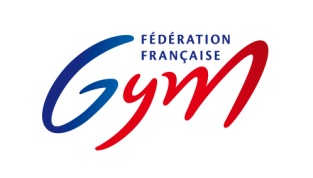 FORMULAIRE N° 3Ce formulaire est à adresser par le club d’accueil au comité régional dont il dépend, au comité régional du club quitté et, pour les licenciés listés, à la Commission Nationale des Mutations (siège fédéral)PrésidentNOM : ……………………………………………… Prénom : …………………………………………………………Club (en toutes lettres) : ……………………………………………………………………….…………………………...Comité Régional (en toutes lettres) : ………………………………………………………………………………………Atteste accueillir au sein de ce club :LicenciéNOM : ……………………………………………… Prénom : ………………………………………………………Né(e) le …… / …… / ………			 N° de licence :   .   .   .   .   .   /   .   .   .   /   .   .   .   .   .   Précédemment licencié(e) au club (en toutes lettres) : ……………………………………………………...……………Comité Régional (en toutes lettres) : ………………………………………………………………………………………..Inscrit sur la Ranking List :		Oui 			Non	Préciser la catégorie :Fait à …………………………… le …… / …… / ……… 		Signature Attestation du licencié majeurLicenciéNOM : ……………………………………………… Prénom : ………………………………………………………Né(e) le …… / …… / ………			 N° de licence :   .   .   .   .   .   /   .   .   .   /   .   .   .   .   .   Précédemment licencié(e) au club (en toutes lettres) : ……………………………………………………...……………Confirme la demande de mutation pour le club (en toutes lettres) : ……………………………………………………. et atteste être à jour de cotisation avec le club quitté.Fait à …………………………… le …… / …… / ……… 		Signature Attestation du représentant légal du licencié mineurReprésentant légalNOM : ……………………………………………… Prénom : ………………………………………………………LicenciéNOM : ……………………………………………… Prénom : ………………………………………………………Né(e) le …… / …… / ………			 N° de licence :   .   .   .   .   .   /   .   .   .   /   .   .   .   .   .   Précédemment licencié(e) au club (en toutes lettres) : ……………………………………………………...……………Confirme la demande de mutation pour le club (en toutes lettres) : …………………………………………………… et atteste être à jour de cotisation avec le club quitté.Fait à…………………………le………………………		Signature Avenir  Junior  Espoir  Senior 